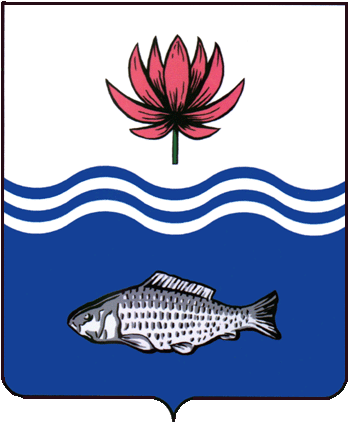 АДМИНИСТРАЦИЯ МО "ВОЛОДАРСКИЙ РАЙОН"АСТРАХАНСКОЙ ОБЛАСТИПОСТАНОВЛЕНИЕО предоставлении в собственность (бесплатно) земельного участка, расположенного по адресу: Астраханская обл., Володарский р-н, п. Чуркин для эксплуатации зданий и сооружений Чуркинского монастыряВ связи с обращением Богач Елены Александровны, действующей на основании доверенности 30АА0931456 от 20.09.2019 г. за Религиозную организацию «Астраханская Епархия Русской Православной Церкви (Московский Патриархат)», в соответствии с пунктом 2 статьи 39.5 Земельного Кодекса РФ, администрация МО «Володарский район»ПОСТАНОВЛЯЕТ:1.Предоставить Религиозной организации «Астраханская Епархия Русской Православной Церкви (Московский Патриархат)» (ИНН 3016020047, КПП 301601001, ОГРН 1023000832920, адрес юридического лица: Астраханская область, г. Астрахань, Покровская пл., д. 6) в собственность (бесплатно) земельный участок из категории «земли населенных пунктов», площадью 193306 кв.м., с кадастровым номером 30:02:000000:72, расположенный по адресу: Астраханская область, Володарский район, п. Чуркин для эксплуатации зданий и сооружений Чуркинского монастыря.2.Богач Елене Александровне, действующей на основании доверенности 30АА0931456 от 20.09.2019 г. за Религиозную организацию «Астраханская Епархия Русской Православной Церкви (Московский Патриархат)»:2.1.Зарегистрировать право собственности на земельный участок в Володарском отделе Управления Федеральной службы государственной регистрации, кадастра и картографии по Астраханской области.2.2.Ежегодно вносить причитающийся размер земельного налога в установленные сроки.2.3.При эксплуатации объекта руководствоваться действующим законодательством РФ.2.4.При перемене места жительства сообщить в ИФНС по Астраханской области (по месту регистрации).3.Отделу земельных и имущественных отношений, жилищной политики администрации МО «Володарский район» внести соответствующие изменения в учетную и справочную документацию.4.Настоящее постановление вступает в силу со дня его подписания.5.Контроль за исполнением настоящего постановления оставляю за собой.И.о. заместителя главы по оперативной работе						Н.С. Беккуловаот 19.08.2020 г.N 914